Programa de Formación:  PROGRAMACIÓN DE SOFTWARECódigo:  228120Versión: 102Nombre del Proyecto:  DISEÑO,DESARROLLO E IMPLEMENTACIÓN DE SOFTWARE DE PROCESOS INSTITUCIONALESCódigo:  496614Fase del proyecto:  ANÁLISISFase del proyecto:  ANÁLISISActividad (es) del Proyecto:REALIZAR ANÁLISIS DEL SISTEMA DE INFORMACIÓNActividad (es) del Proyecto:REALIZAR ANÁLISIS DEL SISTEMA DE INFORMACIÓNResultados de Aprendizaje:22050103202Identificar cada uno de los conceptos y principios que constituye la programación orientada a objetos para interpretar el diseño.24020150006Desarrollar permanentemente las habilidades psicomotrices y de pensamiento en la ejecución de los procesos de aprendizaje.24020150002Asumir actitudes críticas, argumentativas y propositivas en función de la resolución de problemas de carácter productivo y social.24020150001Aplicar técnicas de cultura física para el mejoramiento de su expresión corporal, desempeño laboral según la naturaleza y complejidad del área ocupacional.24020150107Realizar intercambios sociales y prácticos muy breves, con un vocabulario suficiente para hacer una exposición o mantener una conversación sencilla sobre temas técnicos.24020150106Comprender la idea principal en avisos y mensajes breves, claros y sencillos en inglés técnico.24020150105Comprender frases y vocabulario habitual sobre temas de interés personal y temas Técnicos.Competencia:240201501Comprender textos en inglés en forma escrita y auditiva.240201500Promover la interacción idónea consigo mismo, con los demás y con la naturaleza en los contextos laboral y social.220501032Analizar los requerimientos del cliente para construir el sistemaDe información.Duración de la guía ( en horas): 95Esta guía de aprendizaje fue desarrollada con el propósito de brindar un instrumento de trabajo  a los aprendices en el proceso de formación del programa técnico de programación de software. Lea cuidadosamente las descripciones de cada competencia, resultado de aprendizaje, actividades propuestas  y requerimientos de evidencias para la aprobación de éstas (competencias).Se trabajará la fase de análisis, que abarca básicamente la recolección e interpretación de lo que el usuario necesita, un análisis de requerimientos del cliente que permitirá dar inicio a la fase siguiente (Planeación), se debe ser muy cuidadoso(a) con esta etapa ya que una mala recolección de información extendería la elaboración del proyecto o no se daría solución a lo que el usuario pide.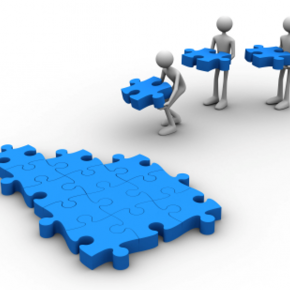 Actividades de Reflexión inicial.Organizar  y participar en grupos de a 6 aprendices, luego el instructor expondrá un caso referente a la realización del análisis del sistema de información, que será discutido durante 6 minutos por los grupos conformados. Cada grupo deberá elegir un representante, que se encargará de dar el resumen a la solución del caso expuesto por el instructor.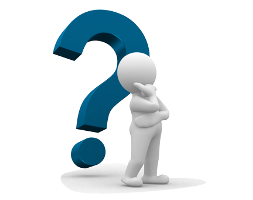 Luego de finalizar las exposiciones de cada grupo, se extrae una conclusión de lo dicho por cada grupo y cada grupo presentará un informe de la conclusión.Actividades de contextualización e identificación de conocimientos necesarios para el aprendizaje.Ampliar los conceptos referentes a la  programación orientada a objetos mediante :Tareas de investigación sobre fundamentos de la programación orientada a objetos.Conversatorio sobre las características de los algoritmos.Charla magistral referente a la construcción de  algoritmos de acuerdo con enunciados de asignación, decisión, repetición, lectura y salida de información.Actividades de apropiación.Elaborar el taller  de manera individual, que se encuentra en el enlace http://softwarecr.jimdo.com/ sobre enunciados de asignación, decisión, repetición, lectura y salida de información.Desarrollar  un informe en la que no sobre pase dos hojas, en grupos de a dos aprendices, el cual debe contener en que consiste el paradigma de la programación orientada a objetos, al final del informe escriba la referencia bibliográfica o Cibergrafía en la que se apoyó para elaborar el informe.Actividades de transferencia del conocimientoParticipar en una mesa redonda para socializar las posibles soluciones del taller propuesto en el enlace: http://softwarecr.jimdo.com/, sobre enunciados de asignación, decisión, repetición, lectura y salida de información.Actividades de evaluación. Entregar  informe donde explica el paradigma de la programación orientada a objetos, utilizando como instrumento de evaluación una lista de chequeo.Desarrollar un taller individual suministrado por el instructor en temas relacionados sobre enunciados de asignación, decisión, repetición, lectura y salida de información, evaluada por medio de una lista de chequeo.Entregar informe referente a la realización del análisis del sistema de información, utilizando como instrumento de evaluación una lista de chequeo.Mostrar lo aprendido a través de un cuestionario de conocimiento.Video beamComputadores con internet Algoritmo: es un conjunto pre-escrito de instrucciones o reglas bien definidas, ordenadas y finitas que permite realizar una actividad mediante pasos sucesivos que no generen dudas a quien deba realizar dicha actividad.Clase: es una construcción que se utiliza como un modelo (o plantilla) para crear objetos de ese tipo. El modelo describe el estado y contiene el comportamiento que todos los objetos creados a partir de esa clase tendrán. Un objeto creado a partir de una determinada clase se denomina una instancia de esa clase.Objetos: un objeto es una unidad dentro de un programa de computadora que consta de un estado y de un comportamiento, que a su vez constan respectivamente de datos almacenados y de tareas realizables durante el tiempo de ejecución. Paradigma: Un paradigma es el resultado de los usos, y costumbres, de creencias establecidas de verdades a medias; un paradigma es ley, hasta que es desbancado por otro nuevo.POO: Significa  “Programación orientada a objetos”, es un paradigma de programación que usa los objetos en sus interacciones, para diseñar aplicaciones y programas informáticos. Está basado en varias técnicas, incluyendo herencia, cohesión, abstracción, polimorfismo, acoplamiento y encapsulamiento.http://www.monografias.com/trabajos/objetos/objetos.shtmlhttp://luis.izqui.org/resources/ProgOrientadaObjetos.pdfhttp://www.docentes.unal.edu.co/jaagredab/docs/Introducci%3Fn.A.La.Programaci%3Fn.Orientada.A.Objetos.-.Java.pdfClaudia María Reyes Rangel